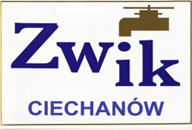 Załącznik nr 5 do SIWZ							OŚWIADCZENIEDOTYCZĄCE ROCZNEGO OBROTU 
W OBSZARZE OBJĘTYM ZAMÓWIENIEM„Wykonanie przewiertów sterowanych na budowach prowadzonych przez ZWiK w Ciechanowie Sp. z o.o. w 2019 roku”.
Sygnatura sprawy: DT/W3/1/2019Ja niżej podpisany /My niżej podpisani,……………………………………………………………………………………………………………………..……..…….………………………(pełna nazwa Wykonawcy)……………………………………………………………………………………………………………………..……..…….………………………( dokładny adres Wykonawcy i nr tel)składając  ofertę w postępowaniu o udzielenie zamówienia na „Wykonanie przewiertów sterowanych na budowach prowadzonych przez ZWiK w Ciechanowie Sp. z o.o. w 2019 roku” oświadczam(y), że roczny obrót w obszarze objętym zamówieniem za ostatni rok obrotowy 2018 wynosi:  ...................................dnia..............................	  miejscowość i data    ..................................................................						          Podpis/podpisy osoby/osób umocowanych prawnie do reprezentowania Wykonawcy                 ROK Wysokość obrotu w obszarze objętym zamówieniem2018